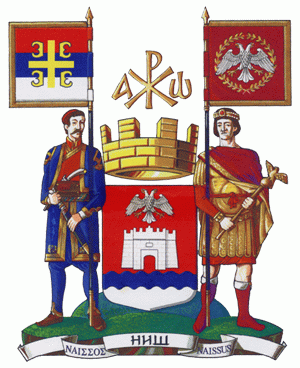 Република СрбијаГрад НишГРАДСКО ВЕЋЕ________________________________________________________________________Број: 1152/2020-03	Датум: 25.12.2020. годинеСКУПШТИНА ГРАДА НИША- Председнику Бобану Џунићу -Предмет: Предлог за допуну дневног реда У складу са овлашћењем прописаним чланом 77. Пословника Скупштине града Ниша (''Службени лист града Ниша'', број 6/2017-пречишћен текст), Градско веће града Ниша упућује предлог да се дневни ред седнице Скупштине града Ниша, заказане за 30.12.2020. године, допуни следећим тачкама:Предлог програма уређивања грађевинског земљишта и одржавања комуналне инфраструктуре за 2021. годинуПредлог решења о давању сагласности на Програм пословања Јавног предузећа за стамбене услуге "Нишстан" Ниш  за  2021. годинуПредлог решења о давању сагласности на Програм пословања Јавног предузећа Завод за урбанизам Ниш за 2021.годинуПредлог решења о давању сагласности на Програм пословања Јавног предузећа „Градска стамбена агенција“ Ниш за 2021. годинуПредлог решења о давању сагласности на Програм пословања Јавног комуналног предузећа „Медиана“ Ниш за 2021. годинуПредлог решења о давању сагласности на Програм пословања ЈКП “Наиссус“ Ниш за 2021. годинуПредлог решења о давању сагласности на Програм пословања ЈКП “Горица“ Ниш за 2021. годинуПредлог решења о давању сагласности на Програм пословања ЈКП “Обједињена наплата“ Ниш за 2021. годинуПредлог решења о давању сагласности на Програм пословања ЈКП “Тржница“ Ниш за 2021. годинуПредлог решења о давању сагласности на Програм пословања ЈКП “Градска топлана“ Ниш за 2021. годинуПредлог решења о давању сагласности на Програм пословања ЈКП “Паркинг-сервис“- Ниш за 2021. годинуПредлог решења о давању сагласности на Програм пословања ЈКП Дирекција за јавни превоз Града Ниша Ниш за 2021. годинуПредлог решења о давању сагласности на Програм пословања ЈП Дирекција за изградњу Града Ниша за 2021. годинуПредлог решења о давању сагласности на Програм рада Нишког симфонијског оркестра за 2021. годину  Предлог решења о давању сагласности на Програм рада Народне библиотеке „Стеван Сремац“ Ниш за 2021. годинуПредлог решења о давању сагласности на Програм рада Галерије савремене ликовне уметности Ниш за 2021.годинуПредлог решења о давању сагласности на Програм рада Народног музеја за 2021. годинуПредлог решења о давању сагласности на Програм рада Дечијег културног центра Ниш за 2021. годинуПредлог решења о давању сагласности на План и програм рада Народнoг позоришта Ниш за 2021. годинуПредлог решења о давању сагласности на Програм рада  Позоришта лутака Ниш за 2021. годинуПредлог решења о давању сагласности на Програм рада установе Нишки културни центар за 2021. годинуПредлог решења о давању сагласности на Програм рада Историјског архива Ниш за 2021. годинуПредлог решења о усвајању Извештаја о раду Јавне предшколске установе "Пчелица" Ниш за радну 2019/2020 годинуПредлог решења о давању сагласности на Годишњи план рада Јавне предшколске установе "Пчелица"  Ниш за радну 2020/2021 годину	Предлоге наведених аката, Градско веће Града Ниша је утврдило на седници одржаној дана 25.12.2020. године.	Програм уређивања грађевинског земљишта и одржавања комуналне инфраструктуре за 2021. годину садржи преглед свих радова са планираним активностима и финансијским средствима на припремању и опремању грађевинског земљишта и одржавању изграђених јавних комуналних објеката градског и сеоског подручја на територији Града Ниша. Имајући у виду прописану обавезу јединице локалне самоуправе да до краја календарске године донесе програм уређивања за наредну календарску годину, предлаже се Скупштини Града Ниша доношење наведеног програма.	Циљ доношења решења о давању сагласности на програме пословања јавних и јавно комуналних предузећа (ЈП „Нишстан“ Ниш, ЈП Завод за урбанизам Ниш, ЈП „Градска стамбена агенција“ Ниш, ЈКП „Медиана“ Ниш, ЈКП „Наиссус“ Ниш, ЈКП „Горица“ Ниш, ЈКП „Обједињена наплата“ Ниш, ЈКП „Тржница“ Ниш, ЈКП „Градска топлана“ Ниш, ЈКП „Паркинг-сервис“ Ниш, ЈКП Дирекција за јавни превоз града Ниша Ниш, ЈП Дирекција за изградњу града Ниша) јесте обезбеђивање услова за несметано функционисање предузећа у обављању комуналних и других делатности у 2021. години. У складу са Законом о јавним предузећима и Уредбом о утврђивању елемената годишњег програма пословања за 2021. годину, односно трогодишњег програма пословања за период  2021–2023. године јавних предузећа и других облика организовања који обављају делатност од општег интереса и смерницама за израду програма пословања јавних предузећа за 2021. годину, програми  пословања јавних и јавно комуналних предузећа садрже све обавезне елементе. На основу наведеног, а имајући у виду да су програми пословања сачињени у складу са законом, предалаже се да Скупштина Града да сагласност на програме пословања јавних и јавно комуналних предузећа за 2021. годину.Циљ доношења решења о давању сагласности на програме рада установа културе (Нишки симфонијски оркестар, Народна библиотека „Стеван Сремац“ Ниш, Галерија савремене ликовне уметности Ниш, Народни музеј, Дечији културни центар Ниш, Народнo позориште Ниш, Позориште лутака Ниш, Нишки културни центар, Историјски архив Ниш) јесте обезбеђивање услова за несметано функционисање установа у обављању својих делатности у 2021. години. Имајући у виду да су програми сачињени у складу са законом, прописима Града и циљевима оснивања установа, предлаже се да Скупштина Града да сагласност на програме рада установа културе за 2021. годину.Имајући у виду да су Извештај о раду за радну 2019/2020 годину и Годишњи план рада за радну 2020/2021 годину Јавне предшколске установе "Пчелица" Ниш сачињени у складу са законом, прописима Града и циљевима оснивања Установе, а у циљу стварања услова за несметано функционисање установе и обављања делатности за коју је основана, предлаже се да Скупштина Града усвоји Извештај о раду за радну 2019/2020 годину и да сагласност на Годишњи план рада за радну 2020/2021 годину Јавне предшколске установе "Пчелица" Ниш.На основу свега наведеног, предлаже се допуна дневног реда седнице Скупштине града Ниша, заказане за 30.12.2020. године. ПРЕДСЕДАВАЈУЋAЗАМЕНИЦА ГРАДОНАЧЕЛНИЦЕДушица Давидовић